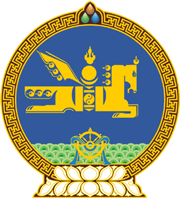 МОНГОЛ УЛСЫН ХУУЛЬ2021 оны 12 сарын 17 өдөр                                                                  Төрийн ордон, Улаанбаатар хот   ТҮГЭЭМЭЛ ТАРХАЦТАЙ АШИГТ   МАЛТМАЛЫН ТУХАЙ ХУУЛЬД   ӨӨРЧЛӨЛТ ОРУУЛАХ ТУХАЙ	1 дүгээр зүйл.Түгээмэл тархацтай ашигт малтмалын тухай хуулийн 38 дугаар зүйлийн 38.3 дахь хэсгийн “Хувь хүний нууцын тухай” гэснийг “Хүний хувийн мэдээлэл хамгаалах тухай” гэж өөрчилсүгэй. 2 дугаар зүйл.Энэ хуулийг Хүний хувийн мэдээлэл хамгаалах тухай хууль /Шинэчилсэн найруулга/ хүчин төгөлдөр болсон өдрөөс эхлэн дагаж мөрдөнө.МОНГОЛ УЛСЫН ИХ ХУРЛЫН ДАРГА 				Г.ЗАНДАНШАТАР